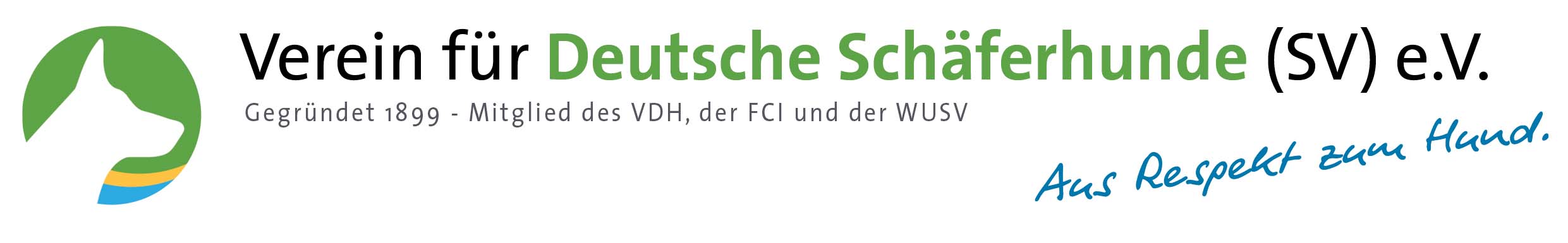 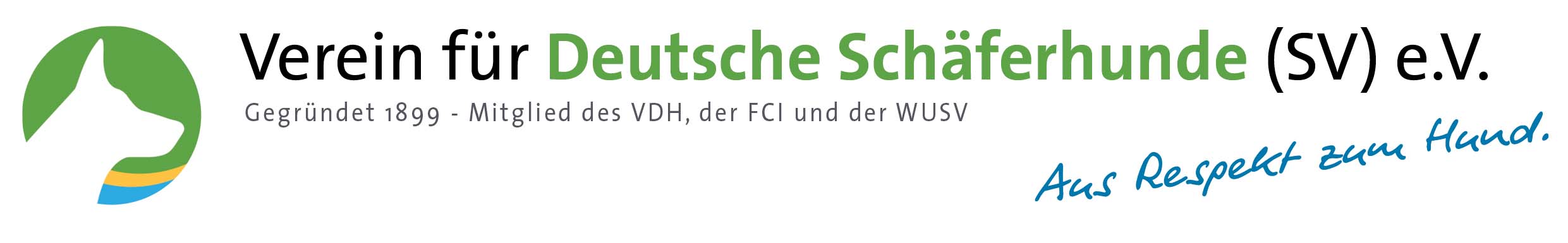  Schriftführerin LG 13
 Sigrid Hepp
 Salem-Scheuer-Straße 10
 88521 ErtingenOder per mail an s.hepp@gmx.deBestätigung Der in der OG –Jahreshauptversammlung am ____________ gewählten Delegierten und Ersatzdelegierten. Als Delegierte wurden gewählt:Als Ersatzdelegierte wurden gewählt: ________________________________	______________________________________ (Ort, Datum) 					Stempel und Unterschrift (Vorsitzender)Nr.NameVornameSV-Mitgliedsnummer1.2.3.4.Nr.NameVornameSV-Mitgliedsnummer1.2.3.4.